6.2.1 Log table, formula and anglesThe diagram shows the positive ratios in the four quadrants.(i)	In the 1st quadrant, all (A) positive
(ii)	In the 2nd quadrant, sin (S) only positive
(iii)	In the 3rd quadrant, tan (T) only positive
(iv)	In the 4th quadrant, cos (C) only positiveExercises – solutions on next pageIf.   Find two possible values for A.If.   Find two possible values for B.If.   Find two possible values for C.If.   Find two possible values for D.Solutions1	 2	 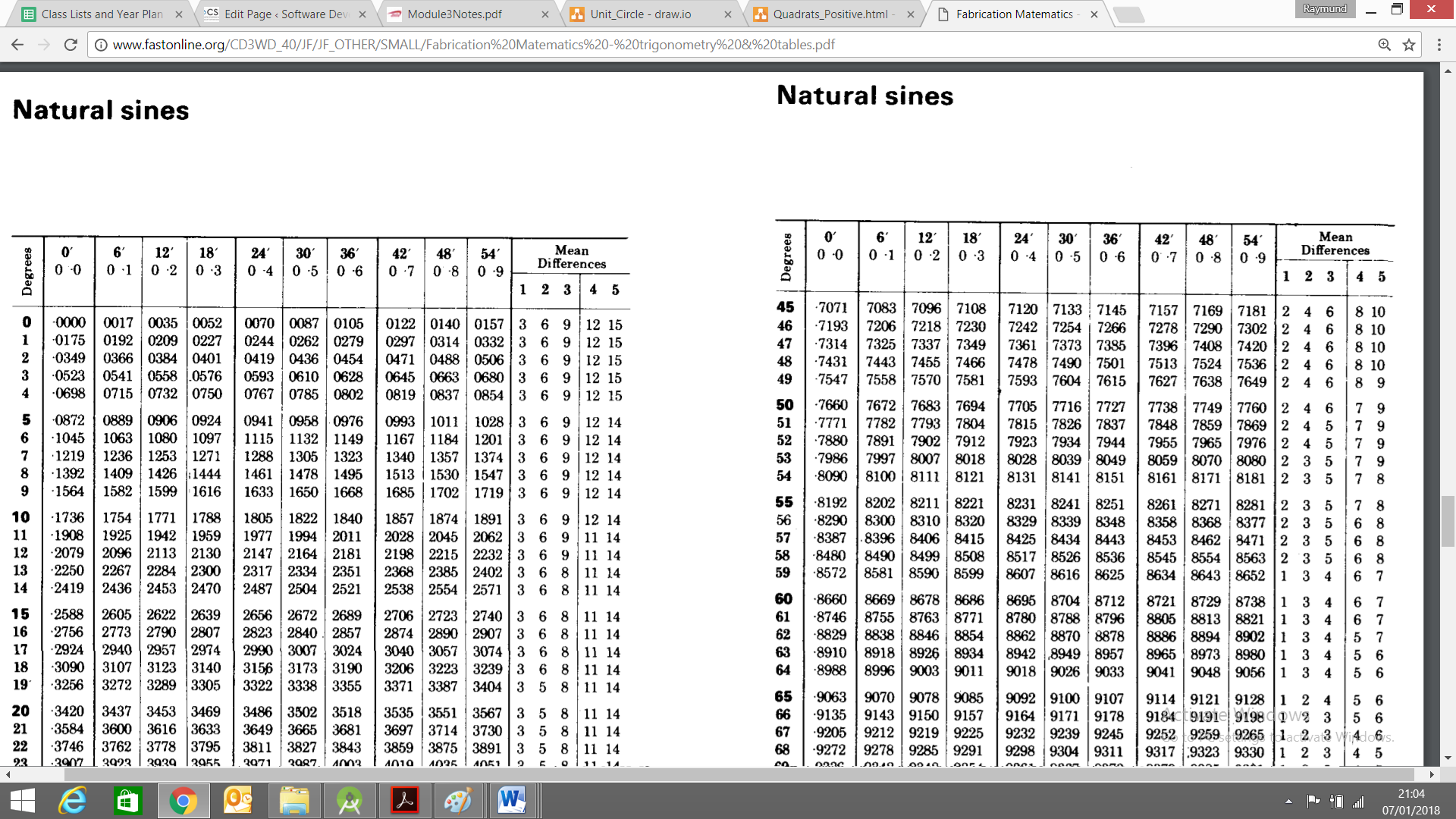 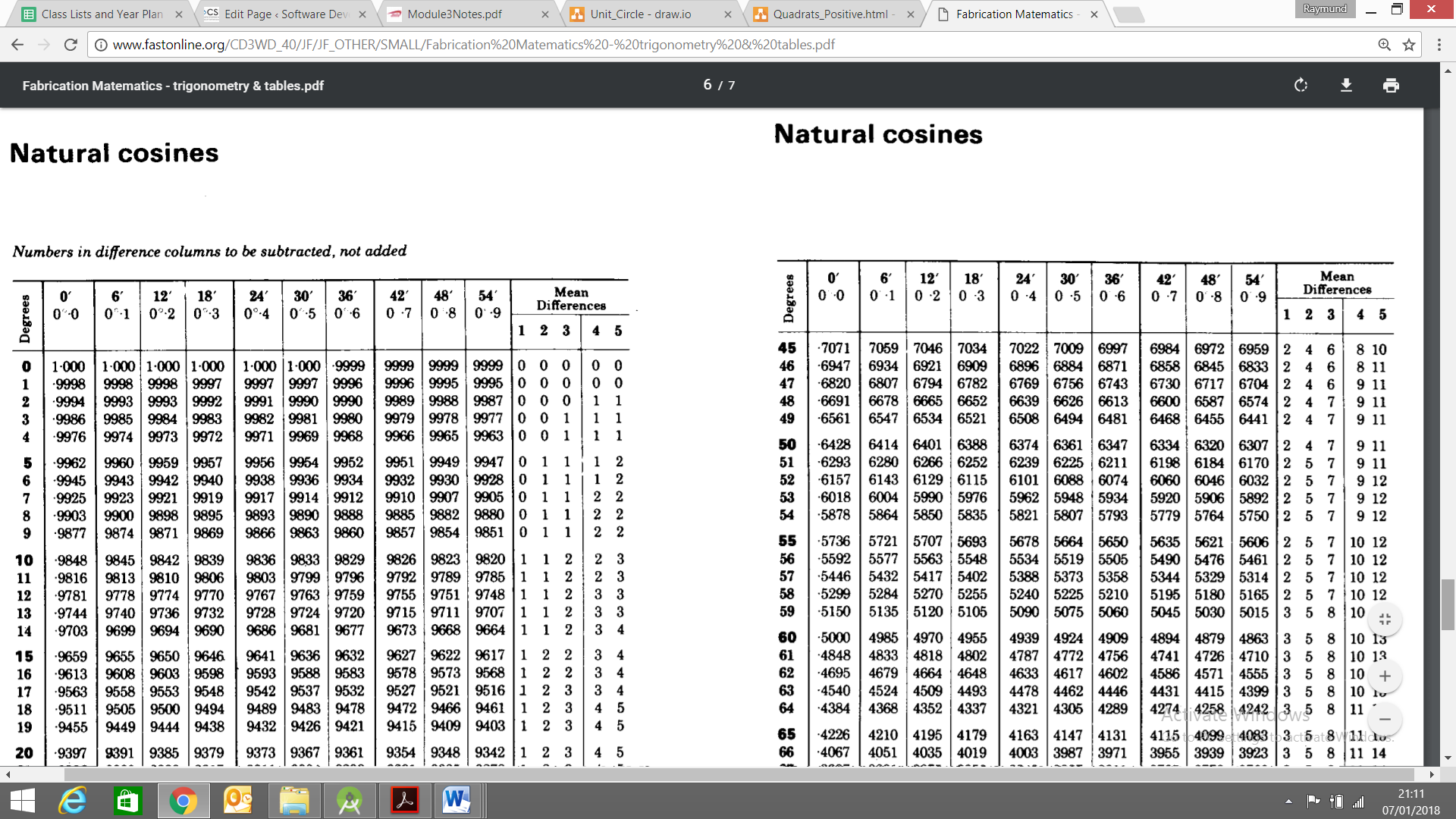 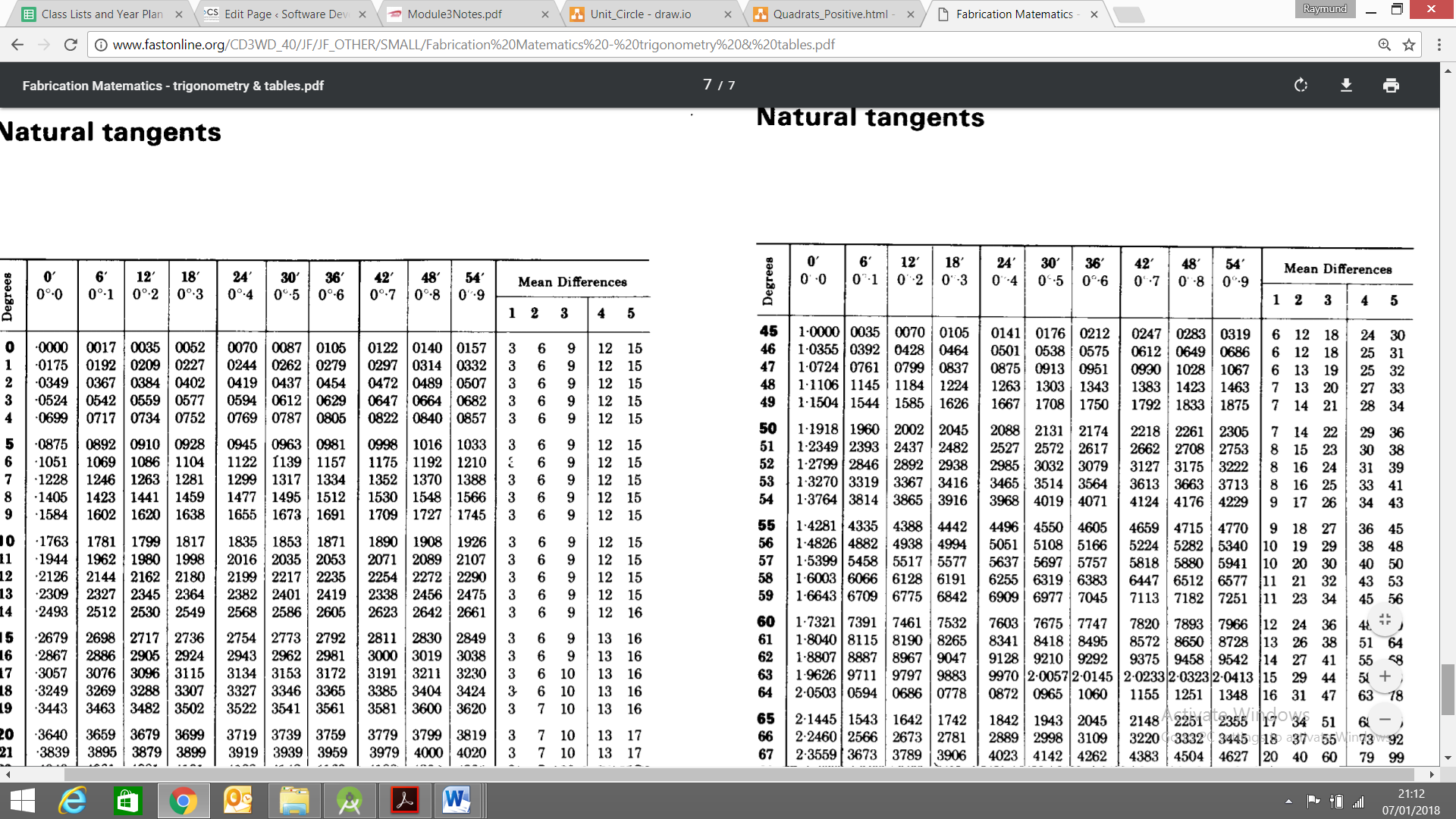 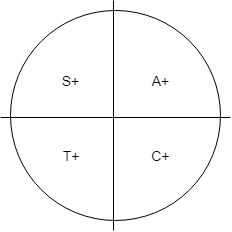 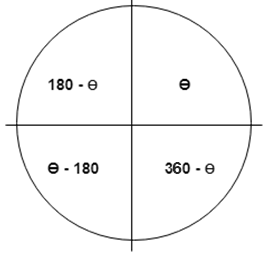 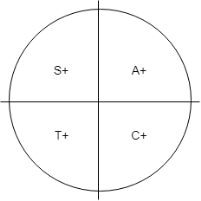 We know the angle must be in second or third quadrant from diagram aboveUsing cos pages in Log Tables0.5 gives us 60oFrom diagram above180 – 120 = 60or240 – 180 = 60Therefore A = 240o or 120oWe know the angle must be in third or fourth quadrant from diagram aboveUsing sin pages in Log Tables0.2588 gives us 15oFrom diagram above195 – 180 = 15or360 – 345 = 15Therefore A = 345o or 195o